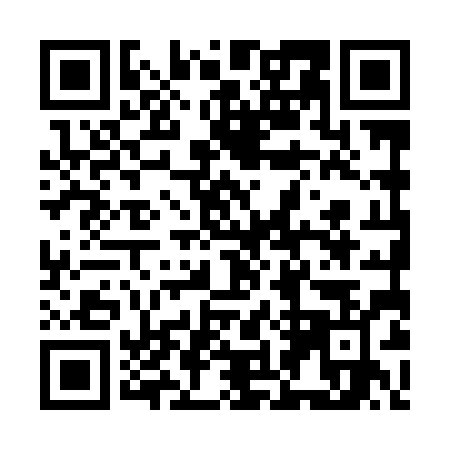 Ramadan times for Kamien Wielki, PolandMon 11 Mar 2024 - Wed 10 Apr 2024High Latitude Method: Angle Based RulePrayer Calculation Method: Muslim World LeagueAsar Calculation Method: HanafiPrayer times provided by https://www.salahtimes.comDateDayFajrSuhurSunriseDhuhrAsrIftarMaghribIsha11Mon4:294:296:2412:114:025:595:597:4712Tue4:274:276:2112:114:036:016:017:4913Wed4:244:246:1912:104:056:026:027:5114Thu4:224:226:1712:104:066:046:047:5315Fri4:194:196:1412:104:086:066:067:5516Sat4:164:166:1212:094:096:086:087:5717Sun4:144:146:1012:094:116:106:107:5918Mon4:114:116:0712:094:126:116:118:0119Tue4:084:086:0512:094:146:136:138:0320Wed4:064:066:0312:084:156:156:158:0521Thu4:034:036:0012:084:166:176:178:0722Fri4:004:005:5812:084:186:186:188:0923Sat3:573:575:5612:074:196:206:208:1124Sun3:553:555:5312:074:216:226:228:1325Mon3:523:525:5112:074:226:246:248:1526Tue3:493:495:4812:064:236:256:258:1827Wed3:463:465:4612:064:256:276:278:2028Thu3:433:435:4412:064:266:296:298:2229Fri3:403:405:4112:064:276:316:318:2430Sat3:383:385:3912:054:296:336:338:2731Sun4:354:356:371:055:307:347:349:291Mon4:324:326:341:055:317:367:369:312Tue4:294:296:321:045:327:387:389:333Wed4:264:266:301:045:347:407:409:364Thu4:234:236:271:045:357:417:419:385Fri4:204:206:251:035:367:437:439:416Sat4:174:176:231:035:387:457:459:437Sun4:134:136:201:035:397:477:479:458Mon4:104:106:181:035:407:487:489:489Tue4:074:076:161:025:417:507:509:5010Wed4:044:046:131:025:437:527:529:53